О внесении изменений в Устав Эльбарусовского сельского поселения Мариинско-Посадского района Чувашской Республики В целях приведения в соответствие с Федеральным законом от 26.07.2017 №202-ФЗ «О внесении изменений в Федеральный закон "Об общих принципах организации местного самоуправления в Российской Федерации" и в статью 9.1 Федерального закона «О физической культуре и спорте в Российской Федерации» Устава Эльбарусовского  сельского поселения Мариинско-Посадского района Чувашской Республики, принятый решением Собрания депутатов Эльбарусовского сельского поселения Мариинско-Посадского района Чувашской Республики от 24 ноября 2014 г. № 65/1 Собрание депутатов Эльбарусовского  сельского поселения Мариинско-Посадского района Чувашской Республики  р е ш и л о:	1. Внести в Устав Эльбарусовского сельского поселения Мариинско-Посадского района Чувашской Республики, принятый решением Собрания депутатов Эльбарусовского сельского поселения Мариинско-Посадского района Чувашской Республики от 24 ноября 2014 г. № 65/1 (с изменениями, внесенными решениями Собрания депутатов Эльбарусовского  сельского поселения от 27.06.2015 №77/1, от 07.09.2015   № 80/1, от 09.08.2016 №16, от 08.02.2017 №  26/1, от 30.08.2017 №34, от 22.01.2018 №43 ),  следующие изменения:1.1. Абзац второй части 7 статьи 6 изложить в следующей редакции:«Муниципальные нормативные правовые акты Эльбарусовского сельского поселения, затрагивающие права, свободы и обязанности человека и гражданина, устанавливающие правовой статус организаций, учредителем которых выступает Эльбарусовского сельское поселение, а также соглашения, заключаемые между органами местного самоуправления Эльбарусовского сельского поселения, вступают в силу после их официального опубликования (обнародования) в печатном средстве массовой информации – муниципальной газете «Посадский вестник».».1.2. Пункт 16 части 1 статьи 7 изложить в следующей редакции:«16) утверждение правил благоустройства территории Эльбарусовского сельского поселения, осуществление контроля за их соблюдением, организация благоустройства территории Эльбарусовского сельского поселения в соответствии с указанными правилами.». 1.3. В статье 9:1) часть 1 дополнить пунктом 7.1. следующего содержания:«7.1.) полномочиями в сфере стратегического планирования, предусмотренными Федеральным законом от 28 июня 2014 года № 172-ФЗ "О стратегическом планировании в Российской Федерации";2) пункт 9 изложить в следующей редакции:«9) организация сбора статистических показателей, характеризующих состояние экономики и социальной сферы Эльбарусовского сельского поселения, и предоставление указанных данных органам государственной власти в порядке, установленном Правительством Российской Федерации;».1.4. В статье 17:1) в пункте 3 части 2 слова «проекты планов и программ развития Эльбарусовского сельского поселения» исключить;2) часть 2 дополнить пунктом 5 следующего содержания:«5) проект стратегии социально-экономического развития Эльбарусовского сельского поселения.».1.5. Статью 28 дополнить частями 3 и 4 следующего содержания:«3. В случае, если глава Эльбарусовского сельского поселения, полномочия которого прекращены досрочно на основании правового акта Главы Чувашской Республики об отрешении от должности главы Эльбарусовского сельского поселения  либо на основании решения Собрания депутатов Эльбарусовского сельского поселения об удалении главы Эльбарусовского сельского поселения в отставку, обжалует данные правовой акт или решение в судебном порядке, Собрание депутатов Эльбарусовского сельского поселения не вправе принимать решение об избрании главы Эльбарусовского сельского поселения, избираемого Собранием депутатов Эльбарусовского сельского поселения из числа кандидатов, представленных конкурсной комиссией по результатам конкурса, до вступления решения суда в законную силу.4. В случае досрочного прекращения полномочий главы Эльбарусовского сельского поселения избрание главы Эльбарусовского сельского поселения, избираемого Собранием депутатов Эльбарусовского сельского поселения из числа кандидатов, представленных конкурсной комиссией по результатам конкурса, осуществляется не позднее чем через шесть месяцев со дня такого прекращения полномочий.При этом если до истечения срока полномочий Собрания депутатов Эльбарусовского сельского поселения осталось менее шести месяцев, избрание главы Эльбарусовского о сельского поселения  из числа кандидатов, представленных конкурсной комиссией по результатам конкурса осуществляется в течение трех месяцев со дня избрания Собрания депутатов Эльбарусовского сельского поселения в правомочном составе.».1.6. Пункт 4 части 1 статьи 30 изложить в следующей редакции:«4) утверждение стратегии социально-экономического развития Эльбарусовского сельского поселения;»;1.7. Часть 1 статьи 30 дополнить пунктом 11 следующего содержания:11) утверждение правил благоустройства территории Эльбарусовского сельского поселения.».1.8. Статью 33 дополнить частями 5,6,7 следующего содержания:«5. В соответствии с законодательством Российской Федерации встречи депутата с избирателями проводятся в помещениях, специально отведенных местах, а также на внутридворовых территориях при условии, что их проведение не повлечет за собой нарушение функционирования объектов жизнеобеспечения, транспортной или социальной инфраструктуры, связи, создание помех движению пешеходов и (или) транспортных средств либо доступу граждан к жилым помещениям или объектам транспортной или социальной инфраструктуры. 6. В соответствии с законодательством Российской Федерации органы местного самоуправления Эльбарусовского сельского поселения определяют специально отведенные места для проведения встреч депутатов с избирателями, а также определяют перечень помещений, предоставляемых органами местного самоуправления для проведения встреч депутатов с избирателями, и порядок их предоставления.7. Встречи депутата с избирателями в форме публичного мероприятия проводятся в соответствии с законодательством Российской Федерации о собраниях, митингах, демонстрациях, шествиях и пикетированиях.».1.9. Статью 66 изложить в следующей редакции:«Статья 66. Вступление в силу Устава Эльбарусовского сельского поселения, решения о внесении изменений и (или) дополнений в Устав Эльбарусовского сельского поселения.1.Устав Эльбарусовского сельского поселения, решение Собрания депутатов Эльбарусовского сельского  поселения о внесении в Устав Эльбарусовского сельского  поселения изменений и (или) дополнений вступает в силу после его официального опубликования в печатном средстве массовой информации – муниципальной газете Мариинско-Посадского района «Посадский вестник».2. Изменения и дополнения, внесенные в Устав Эльбарусовского сельского поселения и изменяющие структуру органов местного самоуправления Эльбарусовского сельского поселения, разграничение полномочий между органами местного самоуправления Эльбарусовского сельского поселения (за исключением случаев приведения Устава Эльбарусовского сельского поселения в соответствие с федеральными законами, а также изменения полномочий, срока полномочий, порядка избрания выборных должностных лиц местного самоуправления Эльбарусовского сельского поселения), вступают в силу после истечения срока полномочий Собрания депутатов Эльбарусовского сельского поселения, принявшего муниципальный правовой акт о внесении указанных изменений и дополнений в Устав Эльбарусовского сельского поселения. 3. Изменения и дополнения в Устав Эльбарусовского сельского поселения  вносятся муниципальным правовым актом, который оформляется решением  Собрания депутатов Эльбарусовского сельского поселения, подписанным его председателем и главой Эльбарусовского сельского поселения. 4. Изложение Устава Эльбарусовского сельского поселения в новой редакции муниципальным правовым актом о внесении изменений и дополнений в Устав Эльбарусовского сельского поселения не допускается. В этом случае принимается новый Устав Эльбарусовского сельского поселения, а ранее действующий Устав Эльбарусовского сельского поселения и муниципальные правовые акты о внесении в него изменений и дополнений признаются утратившими силу со дня вступления в силу нового Эльбарусовского сельского поселения.5. Изменения и дополнения, внесенные в Устав Эльбарусовского сельского поселения и предусматривающие создание контрольно – счетного  органа Эльбарусовского сельского поселения, вступают в силу в порядке, предусмотренном абзацем первым части 8 статьи  44 Федерального закона от 6 октября 2003 года  № 131-ФЗ.».2. Настоящее решение вступает в силу после его государственной регистрации и официального опубликования.Председатель Собрания депутатовЭльбарусовского сельского поселения                                                  Л.П.Доброва Чувашской РеспубликиГлава Эльбарусовского сельского поселения                                        О.В.ГеронтьеваЧувашской Республики   ЧĂВАШ РЕСПУБЛИКИ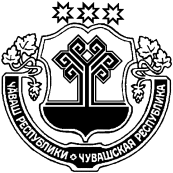 СĔНТĔРВĂРРИ РАЙОНĚЧУВАШСКАЯ РЕСПУБЛИКАМАРИИНСКО-ПОСАДСКИЙ РАЙОНХУРАКАССИ  ПОСЕЛЕНИЙĚН ДЕПУТАТСЕН ПУХĂВĚ ЙЫШĂНУ20.06.2018 ҫ №52 Хуракасси ялӗСОБРАНИЕ ДЕПУТАТОВЭЛЬБАРУСОВСКОГО СЕЛЬСКОГО  ПОСЕЛЕНИЯРЕШЕНИЕ20.06.2018 г № 52д.Эльбарусово